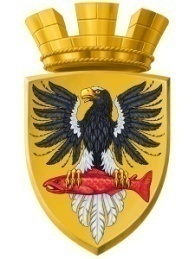 Р О С С И Й С К А Я  Ф Е Д Е Р А Ц И ЯКАМЧАТСКИЙ КРАЙП О С Т А Н О В Л Е Н И ЕАДМИНИСТРАЦИИ ЕЛИЗОВСКОГО ГОРОДСКОГО ПОСЕЛЕНИЯОт 16.08.2019 года                                                                                        № 851-п          г.ЕлизовоО внесении изменения в постановление администрации Елизовского городского поселения от 06.06.2019 года № 622-п «Об утверждении состава Межведомственной комиссии администрации Елизовского городского поселения» 	Руководствуясь ст. 14, ч.6 ст.43 Федерального закона от 06.10.2003              № 131-ФЗ «Об общих принципах организации местного самоуправления в Российской Федерации», п.7 Положения о признании помещения жилым помещением, жилого помещения непригодным для проживания и многоквартирного дома аварийным и подлежащим сносу или реконструкции, садового дома жилым домом и жилого дома садовым домом, утвержденного постановлением Правительства Российской Федерации от 28.01.2006 № 47, Уставом Елизовского городского поселения, ПОСТАНОВЛЯЮ:1. Внести в состав Межведомственной комиссии администрации Елизовского городского поселения, утвержденной постановлением администрации Елизовского городского поселения от 06.06.2019 года № 622-п изменение, изложив в редакции согласно приложению к настоящему постановлению.2. Муниципальному казенному учреждению «Служба по обеспечению деятельности администрации Елизовского городского поселения» опубликовать (обнародовать) настоящее постановление в средствах массовой информации и разместить в информационно-телекоммуникационной сети «Интернет» на официальном сайте администрации Елизовского городского поселения.3. Контроль за исполнением настоящего постановления возложить на заместителя Главы администрации Елизовского городского поселения.Глава администрации Елизовского городского поселения                                                  Д.Б. Щипицын Приложение                                                                                                   к постановлению администрации Елизовского городского поселения от 16.08.2019 г № 851-п«Приложение                                                                                                   к постановлению администрации Елизовского городского поселения от 06.06.2019 г № 622-пМасло Владислав Анатольевич- Председатель комиссии Заместитель Главы администрации Елизовского городского поселения;                                                  Мороз Оксана Юлиановна- заместитель председателя комиссииРуководитель Управления архитектуры и градостроительства администрации Елизовского городского поселения;Маркова Светлана Леонтьевна - секретарь комиссииинженер Управления архитектуры иградостроительства администрацииЕлизовского городского поселения;Авдюшкин Владимир Викторович - начальник отделения надзорной деятельности отдела надзорной деятельности, по Елизовскому муниципальному району (по согласованию);Антюхина Марина Ивановна- юрисконсульт Управления архитектуры и градостроительства администрации Елизовского городского поселения;Гаглошвили Артем Мерабиевич - депутат Собрания депутатов Елизовского городского поселения по избирательному округу № 1 (по согласованию);Горло Наталья Ивановна- инспектор по государственному контролю (надзору) Инспекции государственного экологического надзора Камчатского края (замещает на период отсутствия – Мединский Александр Анатольевич - инспектор по государственному контролю (надзору) Инспекции государственного экологического надзора Камчатского края»);Иващенко Ольга Евгеньевна- начальник отдела по управлению жилищным фондом Управления имущественных отношений администрации Елизовского городского поселения;Краснобаева Екатерина Станиславовна- Руководитель Управления имущественных отношений администрации Елизовского городского поселения;Стрельцова Наталья Юрьевна- начальник территориального отдела Управления Роспотребнадзора поКамчатскому краю в Елизовском районе и городе Вилючинске (по согласованию);Ударцев Владимир Владимирович- консультант отдела реформирования жилищно-коммунального комплекса и правового регулирования Управления жилищно-коммунального хозяйства администрации Елизовского городского поселения;Фомин Дмитрий Андреевич  - инспектор по государственному контролю (надзору) Государственной жилищной инспекции Камчатского края (замещает на период отсутствия - Емельницкая Екатерина Игоревна - инспектор по государственному контролю (надзору) Государственной жилищной инспекции Камчатского края);Чаадаев Сергей Алексеевич  - депутат Собрания депутатов Елизовского городского поселения по избирательному округу № 2 (по согласованию).».